Szkolenia dla pracowników poprawią efektywność pracyNowocześni przedsiębiorcy zaczynają coraz częściej doceniać organizowane przez wiele instytucji szkolenia pracownicze i doskonalenie ich umiejętności przy wykonywaniu różnego rodzaju prac. Jednocześnie, poprzez takie szkolenia pracownicy podnoszą swoje kwalifikacje, a tym samym jakość wykonywanej pracy i jej efektywność.Szkolenia dla pracowników z dnia na dzień stają się coraz bardziej popularne i coraz częściej wykorzystywane tak samo przez młode przedsiębiorstwa, jak i te z wieloletnim stażem na rynku. W końcu wielu pracodawców woli podjąć takie wyzwanie i wysłać swoich zaufanych pracowników na szkolenia, niż inwestować kolejne pieniądze w nowych niezbyt wdrożonych w cały system pracy, którzy całymi miesiącami będą musieli zapoznawać się z działalnością firmy.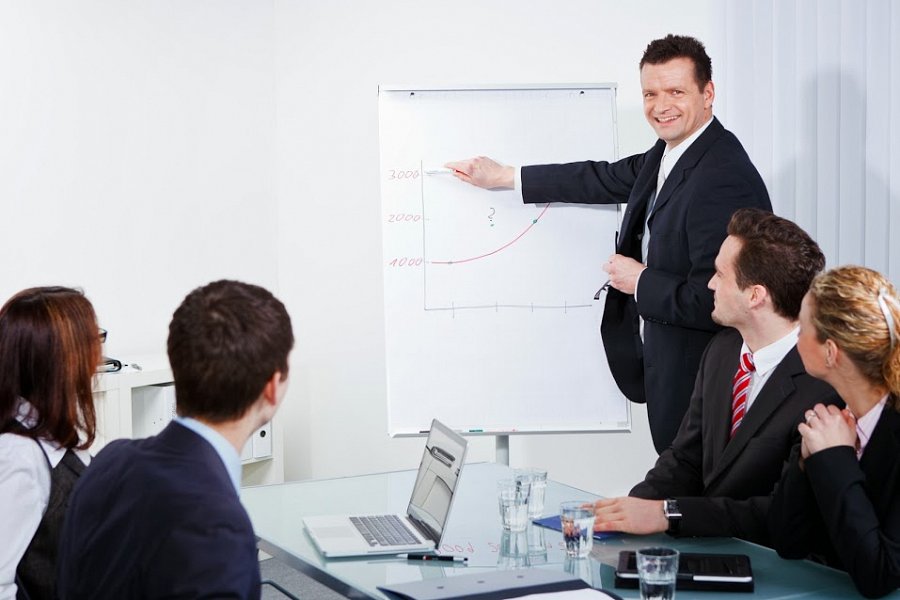 Szkolenia organizowane w danej grupie osób przede wszystkim dotyczą określonego wcześniej zakresu wiedzy, który będzie mógł być wykorzystany w przyszłości. Nie ma takiej możliwości, że pracownik w ramach pracy zostanie wysłany na kurs związany całkowicie z czymś innym niż z wykonywaną do tej pory pracą. Szkolenia tylko i wyłącznie ściśle związane są z działalnością i potrzebami firmy, która je organizuje. Zwłaszcza, że na rynku nie brakuje ofert szkoleniowych dla każdej branży – liczne szkolenia budowlane, handlowe, księgowe, motoryzacyjne czy turystyczne można znaleźć choćby w serwisie www.szkolenia24h.pl.Jeszcze do niedawna wśród wielu właścicieli firm przeważało zdanie, że takie organizowanie szkoleń to niepotrzebny wydatek. Jednak po czasie przekonali się, że to porządna inwestycja w przyszłość pracowników i firmy. W wielu przypadkach przedstawiciele firm mogą starać się o różnego rodzaju dofinansowania, które znacznie ułatwiają takie organizowanie spotkań. Jednocześnie trzeba zauważyć, że coraz więcej pracowników decyduje się na podjęcie szkolenia we własnym zakresie, a dopiero w późniejszym czasie w jakiś sposób stara się o dofinansowanie całego przedsięwzięcia. Jednocześnie trzeba przyznać, że w Polsce dużą część dofinansowań kieruje w naszą stronę Unia, która robi wszystko, aby młodzi i nie tylko mogli sprawić, że ich wiedza będzie pogłębiona. Szkolenia dofinansowane z funduszu EFS można znaleźć na przykład w serwisie www.szkolenia24h.pl pod tym linkiem: www.szkolenia24h.pl/oferty/typ_efs/ Dzięki takim dodatkowym szkoleniom umacniającym nasze dotychczasowe umiejętności i rozwijające kolejne można spokojnie powiedzieć, że wiele osób uzyskuje awanse i różnego rodzaju wyróżnienia. 